Единый государственный экзамен по ХИМИИ Инструкция  по выполнению работыЭкзаменационная работа состоит из двух частей, включающих в себя35 заданий. Часть 1 содержит 29 заданий с кратким ответом, часть 2 содержит 6 заданий с развёрнутым ответом.На выполнение экзаменационной работы по химии отводится  3,5 часа (210 минут).Ответом к заданиям части 1 является последовательность цифр или число. Ответ запишите по приведённым ниже образцам в поле ответа в тексте работы, а затем перенесите в бланк ответов  №  1. Последовательность цифр в заданиях 1—26 запишите без пробелов, запятыхИ  ДЈЭНИX     ДОПOЛHИTeЛЬHЫX  СИМВOПOB.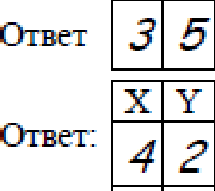 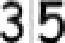 t2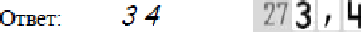 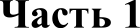 Для выполнения заданий 1—3 используйте следующий ряд химических элементов. Ответом в заданиях 1—3 является последовательность цифр, под которыми указаны химические элементы в данном ряду.1) С	2) Н	3) О	4) Mg	5) N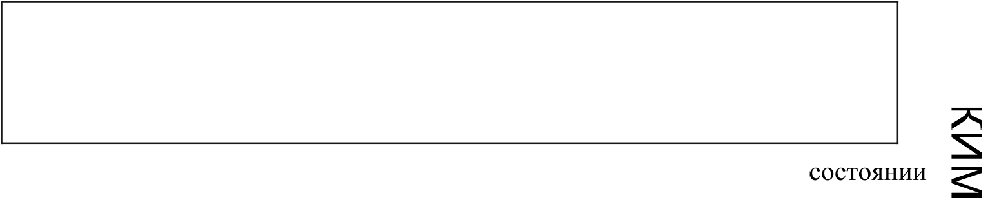 Определите, атомы каких из указанных в ряду элементов в основномсодержат одинаковое число неспаренных электронов.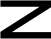 Запишите в поле ответа номера выбранных элементов.	lOОтвет: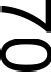 Ответы к заданиям 30—35 включают в себя подробное описание всего	 	хода выполнения задания. В бланке ответов № 2 укажите номер задания и запишите его полное решение.Все	бланки	EFЭ	заполняются	яркими	чёрными	чернилами.Допускается использование гелевой, капиллярной или перьевой ручек.При выполнении заданий можно пользоваться черновиком. Записи в черновике не учитываются при оценивании работы.При выполнении работы используйте Периодическую систему химических элементов Д.И. Менделеева; таблицу растворимости солей, кислот и оснований в воде, электрохимический ряд напряжений металлов. Эти сопроводительные материалы прилагаются к тексту работы.Для вычислений используйте непрограммируемый калькулятор. Баллы,  полученные  Вами  за  выполненные  задания, суммируются.Постарайтесь выполнить как можно больше заданий и набрать наибольшее количество баллов.Желаем успеха.!Из указанных в ряду химических элементов выберите три элемента, которые в Ij2I Периодической системе химических  элементов  Д.И.  Менделеева  находятся  в одном периоде.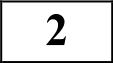 Расположите выбранные элементы в порядке уменьшения восстановительной   	 способности их атомов.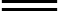 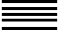 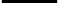 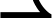 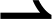 Запишите	в	поле	ответа	номера	выбранных	элементов	в	нужной	 последовательности.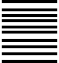 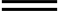 Ответ: 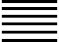 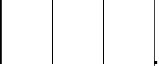 Из указанных в ряду элементов выберите два элемента, которые в соединениях    	 могут проявлять степень окисления +4.	 	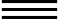 Запишите в поле ответа номера выбранных элементов.	 	 Ответ: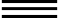 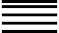 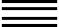 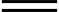 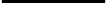 4Из	предложенного   перечня  выберите  два  вещества,  которые  имеют  ионноебИз	предложенногоперечня  выберите  два  вещества,  которые  образуются пристроение.кремнийкрасный фосфорбелый фосфорсульфид  калиянитрид литияЗапишите в поле ответа номера выбранных веществ.Ответ: 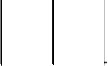 Остановите соответствие между названием вещества и классом/группой, к которому(-ой) это вещество принадлежит: к каждой позиции, обозначенной буквой, подберите соответствующую позицию из  второго  столбца, обозначенную  цифрой.растворении оксида xpoмa(VI) в избытке раствора гидроксида калия.дихромат калияхромат калиягидроксид хрома(ІІ)гидроксид хрома(ІІІ)водаЗапишите в поле ответа номера выбранных веществ.Ответ: 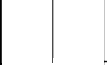 7Нитрат серебра прокалили. К образовавшемуся твёрдому остатку Х добавили концентрированную азотную кислоту, при этом наблюдали интенсивное выделение газа У. Из предложенного перечня выберите вещества Х и У, которые соответствуют приведенному описанию.НАЗВАНИЕ  ВЕЩЕСТВАА) гидроксид хрома(ІІІ) Б) гидроксид xpoмa(VI) В)   сульфат аммонияКЛАСС/ГРУПНАоснованиякислотысоли средниегидроксиды амфотерныесоли кислыесоли смешанныеоксид серебра(I)нитрит серебрасереброоксид азота(ІІ)оксид азота(ІV)Запишите в таблицу номера выбранных веществ под  соответствующими буквами.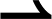 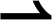 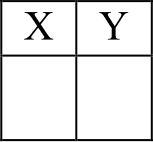 Ответ:Запишите в таблицу выбранные цифры под соответствующими буквами.Ответ:8Установите соответствие между формулой вещества и реагентами, с каждым из которых это вещество может взаимодействовать: к каждой позиции, обозначенной буквой, подберите соответствующую позицию, обозначенную цифрой.Задана следующая схема превращений веществ:о,	кон	Ca(OH)2	H2SO4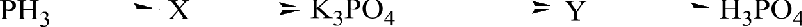 Определите, какие из указанных веществ являются веществами Х и У.ФОРМУЛА ВЕЩЕСТВА А)  SРЕАГЕНТЫHCl, Al, СОортофосфорная кислотафосфористая кислотафосфат кальциягидрофосфат кальциядигидрофосфат кальцияЗапишите в таблицу номера выбранных веществ под  соответствующими буквами.Запишите в таблицу выбранные цифры под соответствующими буквами.Ответ:Х	УОтвет: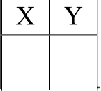 9Установите соответствие между реагирующими веществами и продуктами,  которые   образуются   при  взаимодействии  этих  веществ:  к  каждой  позиции,Установите соответствие между названием эфира и его формулой: к каждой позиции, обозначенной буквой, подберите соответствующую позицию  из второго столбца, обозначенную цифрой.обозначенной буквой, подберите соответствующую позицию, обозначенную цифрой.НАЗВАНИЕ ЭФИРАА)   метилпропионат	1)метилэтиловый эфир	2)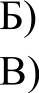 ФОРМУЛА ЭФИРАС 3Н 7   —СОНС 2Н ,—О—С И,РЕАГИРУЮЩИЕ ВЕЩЕСТВАА)  FeO и НNО,(конц.) Б)   Fe,O4 и НNО,(конц.)ПРОДУКТЫ РЕАКЦИИFe(OH)„ N	и НЛОFe(OH)  и НЛОFe(NO3) и Н2Оэтиловый эфир бензойной		) кислоты	4))6)СН   3СООС,Н7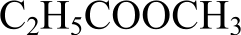 C6H, COOC2H,С бН ,СООСН,В)   Fe О, и НNО,(конц.)Г)   Fe(OH)   и НNО,(конц.)Fe(NO,) и НЛОFe(NO,)„ N О, и НЛОFe(NO3) , N 2 « НЛОЗапишите в таблицу выбранные цифры под соответствующими буквами.Ответ:Запишите в таблицу выбранные цифры под соответствующими буквами.Ответ:Из   предложенного	перечня   выберите	два   вещества,	которые	являются гомологами пропановой кислоты.этановая кислотабензойная кислотаэтилацетатпентановая кислотаметилформиатЗапишите в поле ответа номера выбранных веществОтвет: 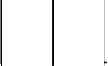 Из предложенного перечня выберите два вещества, которые образуются при электролизе раствора пропионата натрия.бутанпропанэтанметанИз предложенного перечня выберите два вещества, которые реагируют с глицином.этанхлорид калия	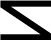 гидроксид калияазотазотистая кислотаЗапишите в поле ответа номера выбранных веществ.Ответ: 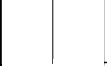 Установите соответствие между реагирующими веществами и продуктами их взаимодействия: к каждой позиции, обозначенной буквой, подберите соответствующую позицию, обозначенную цифрой.РЕАГИРУЮЩИЕ ВЕЩЕСТВА	ПРОДУКТ ВЗАИМОДЕЙСТВНЯА)		бензол и хлорметан (в	1)	толуол присутствии катализатора)5)	водородЗапишите в поле ответа номера выбранных веществ.Ответ: 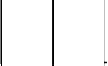 Из	предложенного	перечня	выберите	два	вещества,	которые	е взаимодействv ют  с хлороводородом.уксусная кислотафенол     бензол и пропен (в присутствии катализатора)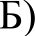      гексен-3 и сернокислый раствор перманганата калия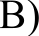      пропаналь и сернокислый раствор перманганата калия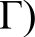 пропилбензолизопропилбензолгексанон-3гександиол-3,4пропионовая кислотапропеновая кислотапропанол-1пропанол-2Запишите в поле ответа номера выбранных веществ. Ответ: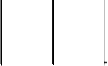 Запишите в таблицу выбранные цифры под соответствующими буквами. Ответ:Остановите  соответствие   между  названием   вещества  и продуктом,  который	Задана следующая схема превращений веществ:преимущественно образуется при взаимодействии этого вещества с раствором серной кислоты: к каждой позиции, обозначенной буквой, подберите соответствующую позицию, обозначенную цифрой.ЙН зNH. х	. He— NH—CH ,.l кон	CH —NH—CH3	- НАЗВАНИЕ  ВЕЩЕСТВА		ПРОДУКТ ВЗАИМОДЕЙСТВИЯ 	ж     CH3—NH —CH3 CIСН 2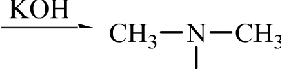 А)		этилат натрия фенолят натрия ацетат натрия метилпропионат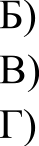 этанолфенолпропанол-1уксусная кислотаметанолпропанол-2ICH3	CH3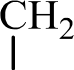 Определите,  какие из указанных  веществ  являются  веществами  Х и  У.хлорметанхлорэтанхлороводород2-хлорпропанЗапишите в таблицу выбранные цифры под соответствующими буквами.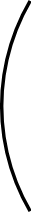 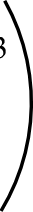 Ответ:1-хлорпропанЗапишите в таблицу номера выбранных веществ под соответствующими буквами.Х	У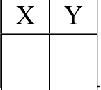 Ответ:Из предложенного перечня выберите две каталитические реакции.взаимодействие водорода с серойвзаимодействие лития с азотомвзаимодействие пропилена с водородомвзаимодействие пропана с хлоромвзаимодействие азота с водородомЗапишите в поле ответа номера выбранных каталитических реакций.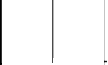 Ответ:2	Из  предложенного  перечня  выберите  две  реакции,  которые при комнатной температуре протекают с наибольшей скоростью.реакция железа с концентрированной соляной кислотойреакция алюминия с бромом2Установите соответствие между формулой соли и продуктом, образующимся на катоде при электролизе водного раствора этой соли: к каждой позиции, обозначенной буквой, подберите соответствующую позицию, обозначенную цифрой.реакция железа с концентрированной серной кислотойреакция хрома с концентрированной азотной кислотойреакция алюминия с концентрированной серной кислотойЗапишите в поле ответа номера выбранных реакций.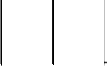 Ответ:А)  NaClБ)   AgNOВ)   KBrCuClФОРМУЛА СОЛИПРОДУКТ  НА КАТОДЕкалиймедьхлорводородсеребробром2Установите соответствие между уравнением реакции и изменением степени окисления окислителя в этой реакции: к каждой позиции, обозначенной буквой, подберите соответствующую позицию, обозначенную цифрой.УРАВНЕНИЕ РЕАКЦНН	ИЗМЕНЕНИЕ СТЕПЕНИ ОКИСЛЕНИЯ ОКИСЛИТЕЛЯА)   KClO, + Cr О, + 4KOH  = 2K СГ   4 + KCl	1)   +l ---г 0+ 2H2O	2) —1 --—г —2Б)   3NaNO,  +  2KMпO4 + НЛО	3NaNO,  +	3)   +7	+4 2МпО  + 2KOH		4)  +5 --—г 1В)   2КІ + H2   2'    32 + 2KOH	s	0	z6)  +4 --—г +2Запишите в таблицу выбранные цифры под соответствующими буквами.Ответ:Запишите в таблицу выбранные цифры под соответствующими буквами. Ответ:2Установите  соответствие  между  названием  соли  и  отношением  этой  соли к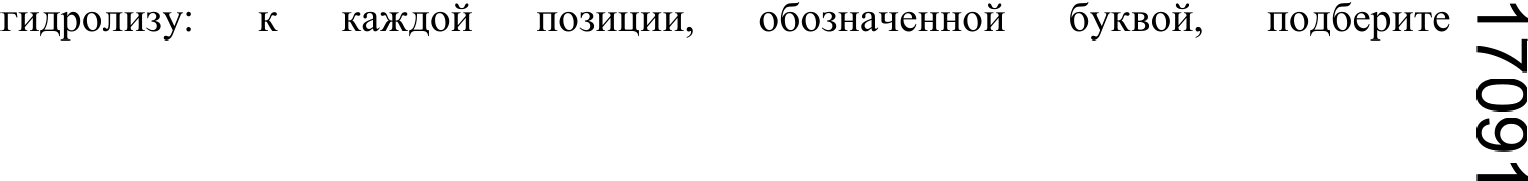 соответствующую позицию, обозначенную цифрой.НАЗВАНИЕ СОЛИ	ОТНОШЕНИЕ К FИДРОЛНЗУА)  нитрат натрия	1)   гидролизуется  по катионуБ)   нитрит натрия	2)   гидролизуется по аниону	           В)  сульфат цезия	3)   гидролизуется по катиону и аниону	          Г)   гидрокарбонат аммония	4)   гидролизу не подвергается	         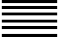 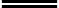 Запишите в таблицу выбранные цифры под соответствующими буквами.	 	 Ответ: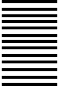 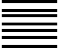 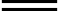 2Установите соответствие между способом воздействия на равновесную систему CH	CH	СН 2	CH 3(,)  	СН 2	CH	CH	СНЕ (г) +  H 2( )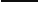 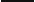 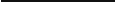 и смещением химического равновесия в результате этого воздействия: к каждой позиции, обозначенной буквой, подберите соответствующую позицию, обозначенную цифрой.2 Остановите соответствие между названием вещества и основной областью его применения: к каждой позиции, обозначенной буквой, подберите соответствующую позицию, обозначенную цифрой.НАЗВАНИЕ ВЕЩЕСТВА	ОБЛАСТЬ ПРИМЕНЕНИЯА)  стеарат натрия	1)   используется в производстве стеклаВОЗДЕЙСТВИЕ НА СИСТЕМУА)  увеличение давления	1) Б)  добавление катализатора   2) В)  уменьшение	3)концентрации водородаСМЕЩЕНИЕ ХИМИЧЕСКОГО РАВНОВЕСИЯв сторону прямой реакциив сторону обратной реакции практически не смещаетсяБ)   оксид кремния	2)   используется в производстве бумагиВ)  целлюлоза	3)   используется в производствемоющих средствявляется  удобрениемявляется сырьем для производства красителейпонижение давленияЗапишите в таблицу выбранные цифры под соответствующими буквами. Ответ:2Установите соответствие между названиями двух веществ и реактивом, с помощью которого можно различить эти вещества: к каждой позиции, обозначенной буквой, подберите соответствующую позицию, обозначенную цифрой.Запишите в таблицу выбранные цифры под соответствующими буквами. Ответ:НАЗВАНИЯ ВЕЩЕСТВА) пропин и бутадиен-1,3 Б)   пропен и пропанВ)   фенол и этандиолГ)   уксусная кислота и пропанол-2РЕАКТИВбромная водаAlCl,фенолфталеин[Ag NHз)з]OHлакмусК раствору, состоящему из 45 г воды и 15 г соли, добавили 65 г воды и 10 г той же соли. Вычислите массовую долю соли в полученном растворе.Ответ: 	% (Запишите число с точностью до десятых.)Определите  объём (н.у.) оксида азота(ІІ), который образуется при реакции 50Запишите в таблицу выбранные цифры под соответствующими буквами.Ответ:л (н.у.) азота с избытом кислорода.Ответ: 	л (Запишите число с точностью до целых.)В результате реакции кремния с раствором гидроксида натрия образовалось 0,4 моль соли. Какой объём (н.у.) водорода при этом выделился?Ответ: 	л (Запишите число с точностью до сотых.)Единый государственный экзамен, 2018 г.	Тренировочный вариант №1 от 11.09.2017	8 / 13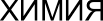 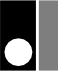 Часть 2 Из предложенного перечня веществ выберите вещества, между которыми может протекать окислительно-восстановительная реакция. В ответе запишите уравнение только одной из возможных окислительно-восстановительных реакций. Составьте электронный баланс, укажите окислитель и восстановитель в этой реакции.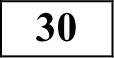  Из предложенного перечня веществ выберите вещества, между которыми может протекать реакция ионного обмена. Запишите молекулярное, полное и сокращённое ионное уравнения этой реакции.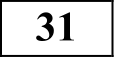  Хлорат калия прокалили в присутствии катализатора. В выделившемся газе сожгли  сульфид  железа(ІІ),  при  этом  образовался  газ  с  резким  запахом и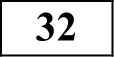 твёрдый остаток. Faз пропустили через хлорную воду, а твёрдый остаток поместили в раствор, содержащий иодид калия и серную кислоту.Напишите уравнения четырёх описанных реакций. Напишите уравнения реакций, с помощью которых можно осуществить следующие превращения: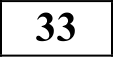  Смешали 58,8 г 20%-ного раствора бромида аммония и 328 г  5%-ного раствора	дигидрофосфата	серебра.	Выпавший	осадок	отделили,	а	к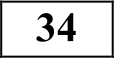 оставшемуся раствору добавили 34,2 г гидроксида бария и нагрели до прекращения выделения газа. Найдите массовую долю щелочи в образовавшемся растворе.В ответе запишите уравнения реакций, которые указаны в условии задачи, и приведите все необходимые вычисления (указывайте единицы измерения искомых физических величин). При сжигании образца органического вещества массой 3,44 г получено 7,04 г углекислого  газа  и 2,16 мл воды.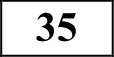 При нагревании с водным раствором гидроксида калия данное вещество подвергается гидролизу, единственным продуктом которого является соединение состава C4H О2К.На основании данных условия задания:произведите вычисления, необходимые для установления молекулярной формулы органического вещества и запишите молекулярную формулу органического вещества;составьте возможную структурную формулу этого вещества, которая однозначно отражает порядок связи атомов в его молекуле;напишите уравнение реакции гидролиза исходного вещества в растворе гидроксида калия.KMnC'4, НЛО, 0 °С	‘   Н	изб. HBr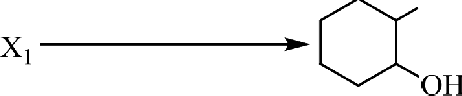 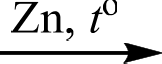 Х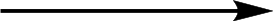 Н  О,  И З	4› "	K 2Cf 2  7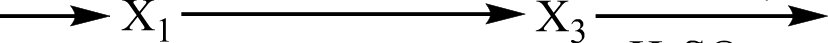 X 4НдЅО4При написании уравнений реакций используйте структурные формулы органических веществ.Система оценивания  экзаменационной работы  по химииЧасть 1За правильный ответ на каждое из заданий 1—6, 11—15, 19-21, 26—29ставится 1 балл.Задание считается выполненным верно, если экзаменуемый дал правильный ответ в виде последовательности цифр или числа с заданной степенью точности.Задания 7—10, 16—18, 22—25 считаются выполненными верно, если правильно указана последовательность цифр.За полный правильный ответ в заданиях 7—10, 16—18, 22—25 ставится 2 балла; если допущена одна ошибка — 1 балл; за неверный ответ (более одной ошибки) или его отсутствие — 0 баллов.Частъ 2Критерии оценивания  заданий с развёрнутым  ответом  Из предложенного перечня веществ выберите вещества, между которыми может протекать окислительно-восстановительная реакция. В  ответе запишите уравнение только одной из возможных окислительно- восстановительных реакций. Составьте электронный баланс, укажите окислитель и восстановитель в этой реакции.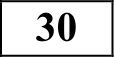 Из предложенного перечня веществ выберите вещества, между которыми может протекать реакция ионного обмена. Запишите молекулярное, полное и сокращённое ионное уравнения этой реакции.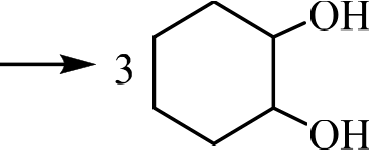 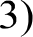 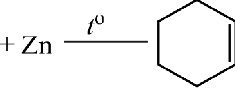 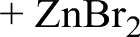 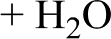 Хлорат калия прокалили в присутствии катализатора. В выделившемся газе сожгли сульфид железа(11), при этом образовался газ с резким запахом и твёрдый остаток. Faз пропустили через хлорную воду, а твёрдый остаток поместили в раствор, содержащий иодид калия и серную кислоту.Напишите уравнения четырёх описанных реакций.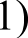 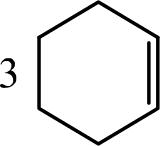 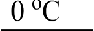 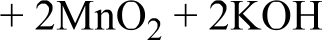 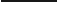 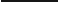 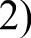 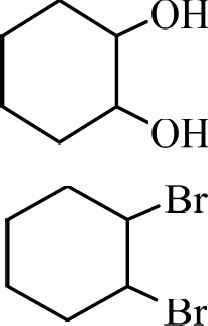 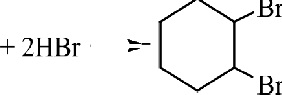 Напишите уравнения реакций, с помощью которых можно осуществить	                                                      следующие  превращения: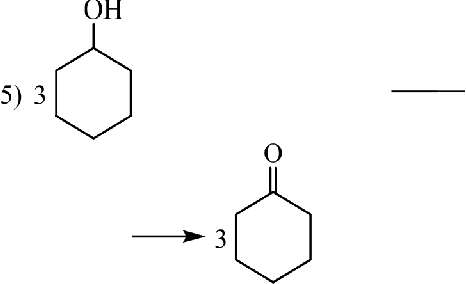 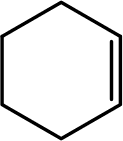 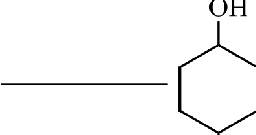 KMritЭ4, НЛО, 0 °С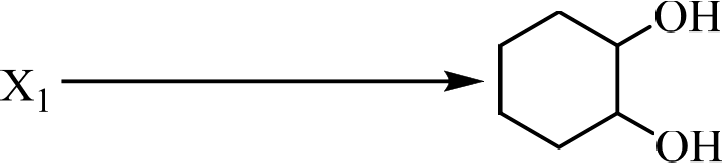 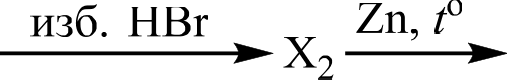 Н  О, ИЗ	4›  °	К  СГ2  7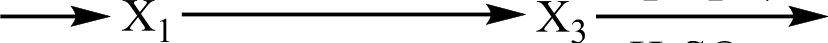 X 4H SO2	4При написании уравнений реакций используйте структурные формулы органических веществ.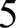 Примечание. Допустимо использование структурных формул разного вида (развёрнутой, сокращённой, скелетной), однозначно отражающих порядок связи атомов и взаимное расположение заместителей и функциональных групп в молекуле органического вещества.334 Смешали 58,8 г  20%-ного  раствора  бромида  аммония  и  328  г  5%-ного раствора дигидрофосфата серебра. Выпавший осадок отделили, а к оставшемуся раствору добавили 34,2 г гидроксида бария и нагрели до прекращения выделения газа. Найдите массовую долю щелочи в образовавшемся растворе.В ответе запишите уравнения реакций, которые указаны в условии задачи, и приведите все необходимые вычисления (указывайте единицы измерения искомых физических величин).Нримечание. В случае, когда в ответе содержится ошибка в вычислениях в одном из трёх элементов (втором, третьем или четвёртом), которая привела к неверному ответу, оценка за выполнение задания снижается только на 1 балл.   При сжигании образца органического вещества массой 3,44 г получено 7,04 г углекислого газа и 2,16 мл воды.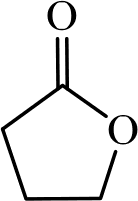 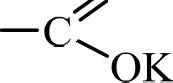 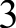 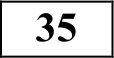 При нагревании с водным раствором гидроксида калия данное вещество подвергается гидролизу, единственным продуктом которого является соединение состава C4H О К.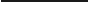 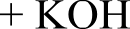 На основании данных условия задания:произведите вычисления, необходимые для установления молекулярной формулы органического вещества и запишите молекулярную формулу органического вещества;составьте возможную структурную формулу этого вещества, которая однозначно отражает порядок связи атомов в его молекуле;напишите уравнение реакции гидролиза исходного вещества в растворе гидроксида калия.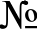 заданияОтвет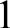 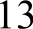 2153315445542362511425121413151412153519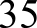 201221432263122718,5281002917,92Все уравнений реакций записаны неверно0Максимальный балл5Содержание верного ответа и указания  по оцениванию(допускаются иные формулировки ответа, не искажающие его смысла)БаллыВариант ответаЭлементы ответа:Общая формула вещества — СОН О,Найдены количество вещества продуктов сгорания, установлены масса и количество вещества атомов кислорода, и определена молекулярная формула вещества:п(CO,) = 7,04 / 44 = 0,16 мольп(НЛО) — 2,16 / 18 = 0,12 моль п(С) = п(СО2) — 0,16 моль п(Н) — 2п(НЛО) = 0,24 мольш(О) = m(C,H О,) — m(C) — m(H) — 3,44 — 0,16 12 — 0,24 = 1,28 г п(О) — 1,28 / 16 = 0,08 мольх : у : z = 0,16 : 0,24 : 0,08 = 2 : 3 : 1 = 4 : 6 : 2Молекулярная  формула вещества — C4H6O,Приведена структурная формула вещества: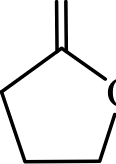 Написано уравнение гидролиза этого вещества: